3 класс 5 летнее обучениеТема урока: «Шестнадцатые ноты»Ребята, вы уже знакомы с разными длительностями: целыми, половинными, четвертными, восьмыми. В знакомых вам размерах 2/4; 3/4; 4/4; каждая доля четвертная.  Четвертая нота содержит 2 восьмые, а каждую восьмую можно разделить на 2 более коротких длительности. Это и будут шестнадцатые ноты.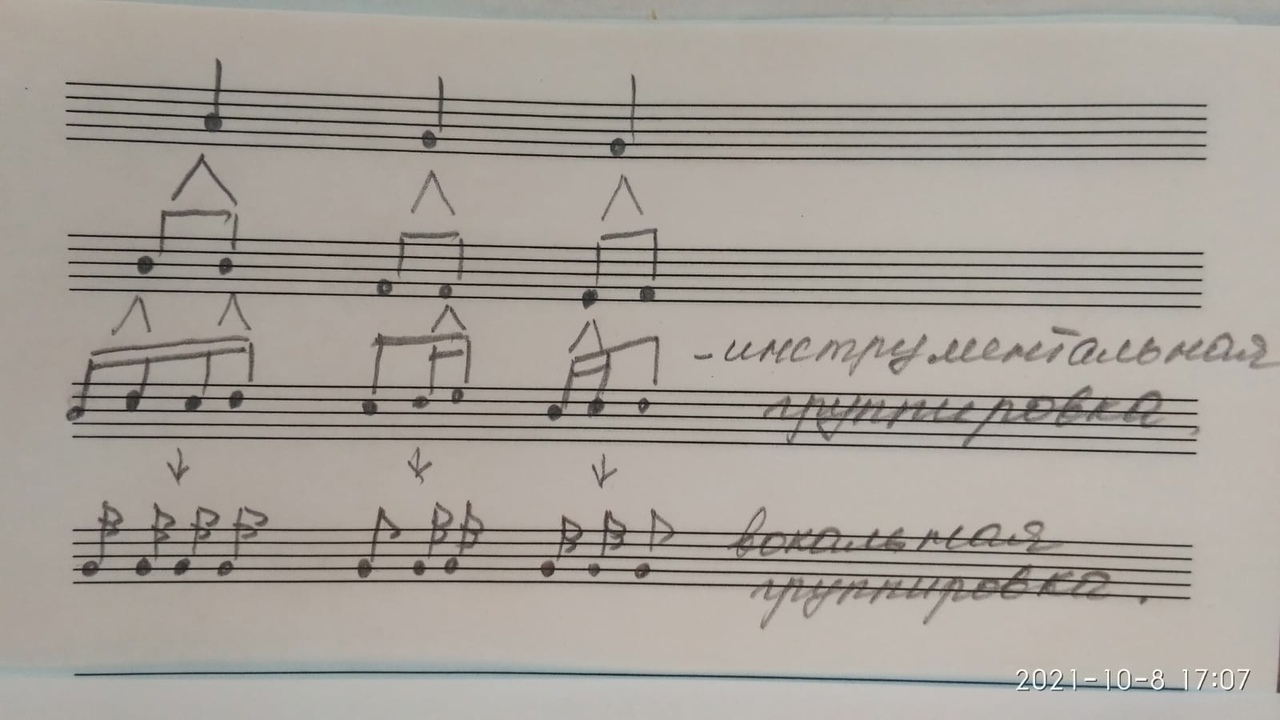 Перепишите этот пример в нотную тетрадь. Задание: 1.  Найти пример в нотах по специальности с шестнадцатыми.2. №: 276, 278, 284 – петь с дирижированием. Задание присылайте на адрес podgornova.gv@mail.ru